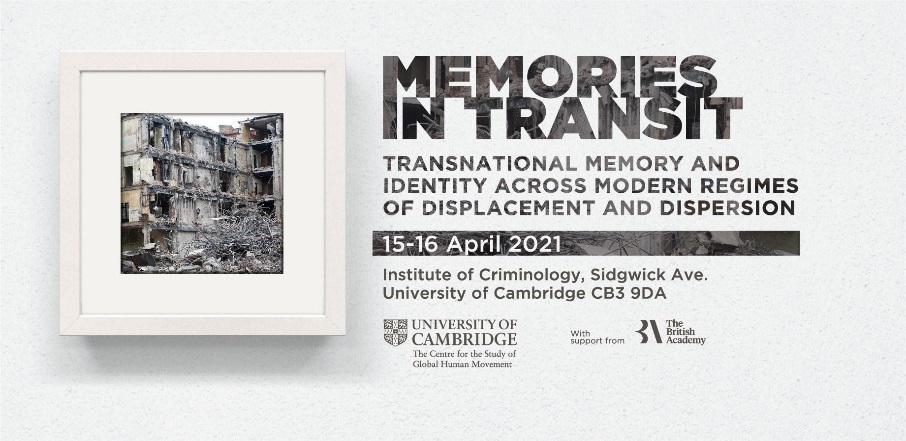 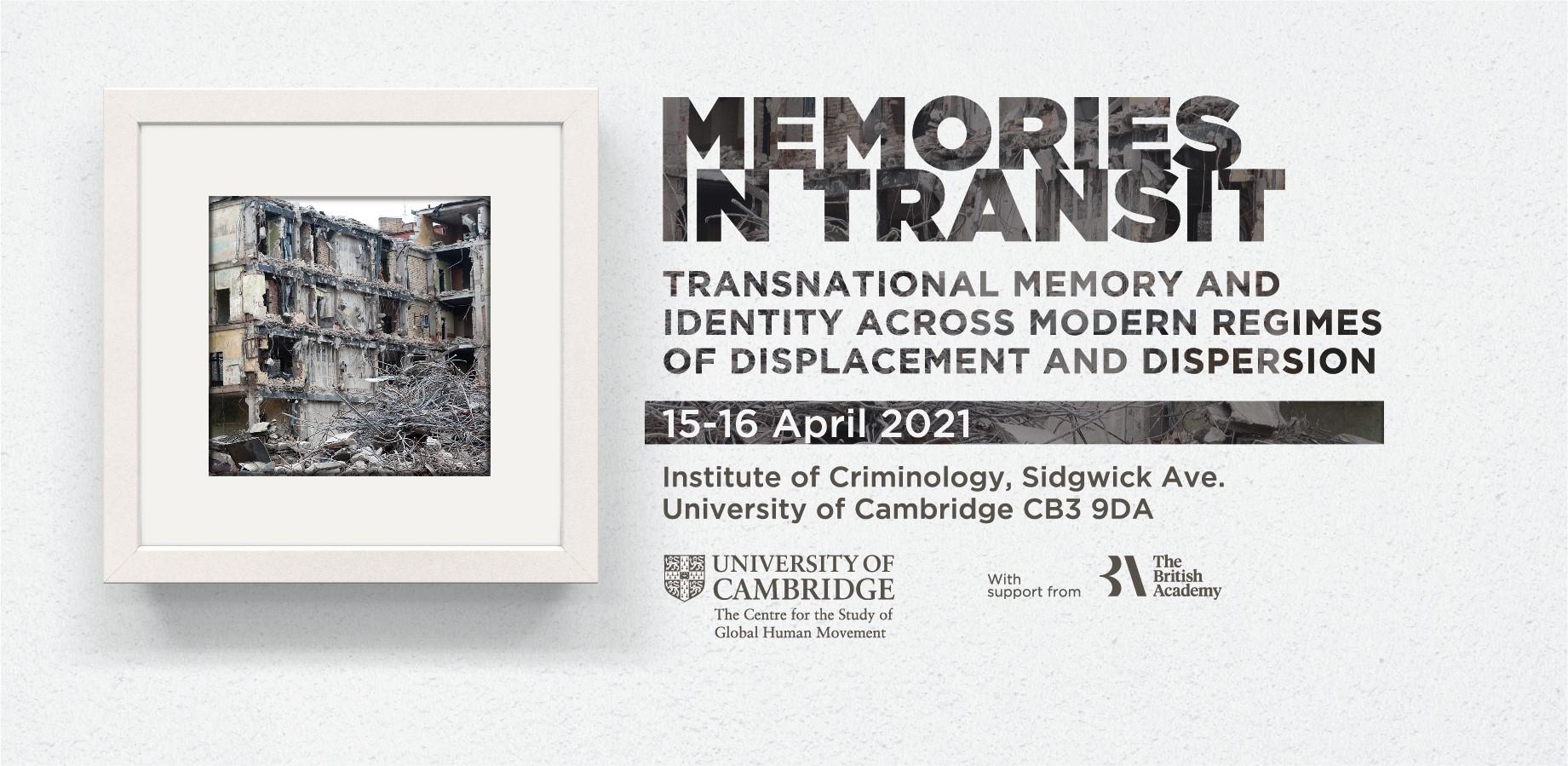 CONFERENCE PROGRAMMEThursday 15 AprilFriday 16 April6.30pm to 7.00pm	Final remarks and future initiatives  Zeina Al AzmehJessica A. Fernández de Lara HaradaRin Ushiyama2.00 pm to 3.45 pmWelcome address Rin Ushiyama Jessica A. Fernández de Lara HaradaZeina Al AzmehOpening remarksJenny Mander Keynote lecture: Memory in Liquid Time	Marianne Hirsch & Leo Spitzer4.00 pm to 5.30 pmExile and narrative identityChair: Rin UshiyamaResearching Syrian Memories of Academic and Student Displacement and Exile in Higher Education: Time, Memory, and Conflicted Tales of ‘home’Jo-Anne Dillabough From a Politics of Being Perceived to a Politics of Perceiving
Zeina Al Azmeh		Voices from the foreign land: Examining Gukurahundi discourses from displaced victims	Lungile Augustine Tshuma	5.45 pm to 7.15 pmLiterature as memory 		Chair: Janani AmbikapathiThe Antinomy of Exile in Tendai Huchu's The Maestro, The Magistrate, and the Mathematician	Tanaka ChidoraFragments of Utopia: Imaginary Archives in Dubravka Ugrešić’s Fiction	Vladislav Beronja	A Lost Homeland and a Continuous 'Nakba': Reading Palestinian Literary Narratives of Exile as a form of 'emotional knowledge'Roba Al-Salibi7.30 pm to 9.00 pmHaunting memories of racial violenceChair: Njoki WamaiIntegration and Racialization of Black Immigrants in the United States	Annie Zean Dunbar	I am Memory: Memory, Body, Territory. Lessons from elaborating historical memory amidst the Colombian armed conflict	Claudia Gonzalez	Building an archive: Valeria Luiselli’s "Lost children archive"Delia Grosu		9.00 am to 10.45 amTransnational memories of the Second World WarChair: Rachel LeowPlaces of reconciliation: negotiating transnational and transcultural memory in military mortuary spacesAlison Starr	The transnational cultural politics of historical denial: Japanese nationalism and the new Japanese-American right	Rin UshiyamaThe Diaspora of the Chinese War Dead: Transnational Memorialisation of the Fallen Soldiers in the Second World WarZhenru Lin		Writing in reverse: Mexican Japanese memories of WWII as resistance against racismJessica A. Fernández de Lara Harada	11.00 am to 12.45 pmMemory activism		Chair: Katherine A. MatoCommoning the "cracks": Memory activism in curatorial practices	Dimitra Gkitsa	Moving Pasts: Vernacular dance as a vehicle for embodied memories among the female Bangladeshi diaspora in Tower Hamlets, LondonJulia Giese		The Soundtrack of Exile. Affective Archives of Karolina Grzywnowicz Justyna Balisz-Schmelz		Walking as Transcultural Memory Activism	Michal Huss	12.45 pm to 1:30 pmLunch1.30 pm to 3.00 pmTransitional justice		Chair: Zeina Al AzmehAnswering Memories: A case study of memorial intervention in mediating for post-war justice in Sri Lanka	Dalia N	Returning memory: Using memorialisation to localise remembrance and repair	Quito Tsui	Denial, hope and transnational affective relations	Pauline Stoltz	3.15pm to 5.00 pmMemories of migration, nostalgia and communityChair: Jessica A. Fernández de Lara HaradaBeyond the border of History. Some reflections on memory and intersubjectivity	Gabriele Proglio	The “Unaccustomed Earth”: Memory, Migration and the Quotidian in the Literature of Indian PartitionAnuparna MukherjeeArabs, Israel and the cosmopolitan nostalgia of Jewish post-colonial migrants in Britain and France	Liran Morav“No Humans Involved”: On the Im/possibilities of Black Mourning from the Ship to the Black Atlantic	Ola Osman5.15 pm to 6.30pmMediating memoryChair: Jenny ManderWitnessing Eva Stories: Media Witnessing and Self-inscription in The Social Media Experience	Lital Henig	"We want a museum like in Solingen!". Transnational Forms of Remembering and the Sivas Massacre in TurkeyFabio SalomoniMigrant Narratives in the Museum – Stories that Stick with UsYvonne Zivkovic		